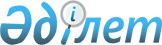 О внесении изменения в решение маслихата от 20 марта 2015 года № 263 "Об определении размера и порядка оказания жилищной помощи в районе Беимбета Майлина"
					
			Утративший силу
			
			
		
					Решение маслихата района Беимбета Майлина Костанайской области от 5 мая 2023 года № 20. Зарегистрировано Департаментом юстиции Костанайской области 19 мая 2023 года № 10008. Утратило силу решением маслихата района Беимбета Майлина Костанайской области от 28 марта 2024 года № 90
      Сноска. Утратило силу решением маслихата района Беимбета Майлина Костанайской области от 28.03.2024 № 90 (вводится в действие по истечении десяти календарных дней после дня его первого официального опубликования).
      Маслихат района Беимбета Майлина РЕШИЛ:
      1. Внести в решение маслихата "Об определении размера и порядка оказания жилищной помощи в районе Беимбета Майлина" от 20 марта 2015 года № 263 (зарегистрировано в Реестре государственной регистрации нормативных правовых актов под № 5510) следующее изменение:
      в приложении 1 к указанному решению пункт 3 изложить в новой редакции:
      "3. Совокупный доход малообеспеченной семьи (гражданина) исчисляется уполномоченным органом за квартал, предшествовавший кварталу обращения за назначением жилищной помощи, в порядке, определяемом приказом Министра индустрии и инфраструктурного развития Республики Казахстан "Об утверждении Правил исчисления совокупного дохода семьи (гражданина Республики Казахстан), претендующей на получение жилищной помощи" от 24 апреля 2020 года № 226 (зарегистрирован в Реестре государственной регистрации нормативных правовых актов под № 20498)".
      2. Настоящее решение вводится в действие по истечении десяти календарных дней после дня его первого официального опубликования.
					© 2012. РГП на ПХВ «Институт законодательства и правовой информации Республики Казахстан» Министерства юстиции Республики Казахстан
				
      Председатель маслихата района Беимбета Майлина 

Д. Мартин
